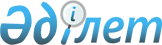 О внесении изменения в постановление Правительства Республики Казахстан от 20 сентября 2005 года N 927Постановление Правительства Республики Казахстан от 24 мая 2006 года N 448

      Правительство Республики Казахстан  ПОСТАНОВЛЯЕТ: 

      1. Внести в  постановление  Правительства Республики Казахстан от 20 сентября 2005 года N 927 "Об утверждении Программы по комплексному решению проблем бывшего Семипалатинского испытательного ядерного полигона на 2005-2007 годы" (САПП Республики Казахстан, 2005 г., N 35, ст. 482) следующее изменение: 

      в Программе по комплексному решению проблем бывшего Семипалатинского испытательного ядерного полигона на 2005-2007 годы, утвержденной указанным постановлением: 

      в разделе "8. План мероприятий по реализации Программы по комплексному решению проблем бывшего Семипалатинского испытательного ядерного полигона на 2005-2007 годы": 

      в подразделе "4. Диверсификация научно-технического потенциала": 

      в графе 3 строки, порядковый номер 4.7, слова "Предложения Правительству Республики Казахстан" заменить словами "Информация Министерству экономики и бюджетного планирования Республики Казахстан". 

      2. Настоящее постановление вводится в действие со дня подписания.          Премьер-Министр 

      Республики Казахстан 
					© 2012. РГП на ПХВ «Институт законодательства и правовой информации Республики Казахстан» Министерства юстиции Республики Казахстан
				